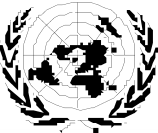 Human Rights CouncilSocial Forum8 – 9 October 2020Room XX, Palais des Nations, Geneva“GOOD PRACTICES, SUCCESS STORIES, LESSONS LEARNED AND 
CURRENT CHALLENGES IN COMBATING POVERTY AND INEQUALITIES”PROGRAMME OF WORKThursday, 8 October 202010h00-10h30	Opening remarksH.E. Mr. Vaqif Sadiqov, Co-Chairperson-Rapporteur of the Social ForumH.E. Mr. Purevsuren Lundeg, Co-Chairperson-Rapporteur of the Social ForumH.E. Ms. Elisabeth Tichy-Fisslberger, President of the Human Rights CouncilMs. Michelle Bachelet, United Nations High Commissioner for Human Rights10h30-11h30	Keynote panel: Mr. Chen Zhigang, Vice Minister of the State Council Leading Group Office of Poverty Alleviation and Development (LGOP) of China
The role of poverty alleviation in promoting and protecting human rightsMs. Winnie Byanyima, Executive-Director of the Joint United Nations Program on HIV/AIDS (UNAIDS)
Health Crises, Poverty and InequalityMr. Lucas Chancel, Co-director of the World Inequality Lab and of the World Inequality Database, Paris School of Economics and Lecturer, Sciences Po 
World Inequality and Human RightsMs. Fekitamoeloa Katoa ‘Utoikamanu, High Representative for the Least Developed Countries, Landlocked Developing Countries and Small Island Developing States
Climate Change, Poverty and Inequality Among CountriesMs. Ruth Manorama, Dalit social activist, laureate of the Right Livelihood Award 2006
Poverty and Inequality – A Human Story11h30-13h00	General discussion13h00-15h00	LUNCH BREAK/Side events15h00-15h45	Community level: Factors perpetuating inequality and intergenerational transmission of poverty, and how to overcome themModerator: H.E. Ms. Kadra Ahmed Hassan, Permanent Representative of DjiboutiMs. Hope Laing, Young Adviser at the Office of the Children and Young People’s Commissioner of Scotland
Children's and young people's experiences of poverty and their human rightsMs. Magdalena Sepúlveda Carmona, Executive Director of The Global Initiative for Economic, Social and Cultural Rights
Feminization of  poverty, unpaid care work and women’s empowermentMr. Xavier Godinot, Research Director at Joseph Wresinski Research Center, ATD Fourth World
Institutional and social maltreatment Ms. Ana Maria Suarez Franco, Accountability and Monitoring at FIAN International
Food systems and the right to food of people living in poverty15h45-16h25	Interactive dialogue16h25-16h35	"Play for Freedom: The Transformative Power of Capoeira” - Short documentary by Capoeira4Refugees16h35-17h20 	Global-local interlinkages I: Obstacles to realizing the right to development and to addressing poverty and inequality Moderator: H.E. Mr. Vaqif Sadiqov, Permanent Representative of the Republic of Azerbaijan, Co-Chairperson-Rapporteur of the Social ForumMs. Alena Douhan, Special Rapporteur on the negative impact of unilateral coercive measures on the enjoyment of human rights
Unilateral coercive measuresMs. Berhan Taye, Africa Policy Manager, Global Internet Shutdowns Lead at Access Now
Digital divides as an obstacle to address inequalityMr. Carlos Maria Correa, Executive Director of the South Centre
Technology transfer to overcome barriers to development Ms. Sanya Reid Smith, Legal Advisor and Senior Researcher at the Third World Network
Intellectual property rights and access to medicines17h20-18h00	Interactive dialogue Friday, 9 October: 10h00-10h45	Global-local interlinkages II: Productive capacity, public budgeting, tax justice and participationModerator: Ms. Anida Yupari Aguado, Economic Affairs Officer, Office of the Secretary General, UNCTAD Mr. Patrick Osakwe, Head, Trade and Poverty Branch, UNCTAD
Building productive capacities and transforming economies to achieve sustained and inclusive development in AfricaMs. Busi Sibeko, Economist and researcher at the Institute for Economic Justice (IEJ), South Africa
Budgetary choices and spending priorities Mr. Nicholas Lusiani, Senior Advisor on Corporate Advocacy at Oxfam America
Fiscal space, taxation and illicit financial flows Ms. Flavia Oliveira, Commentator at GloboNews, Columnist at O Globo newspaper and radio CBN. Podcaster at Angu de Grilo, Brazil
Discrimination, Racism and participation in budgeting10h45-11h25	Interactive dialogue11h25-11h30	“Seasons in the Time of Corona”, Music video by the UN Music Club (UN.Ensemble.Virtuel): Ms. Idalina Cappe de Baillon (soprano, staff member, UNICEF)
Ms. Ursula Loizides (flute, staff member, WHO)
Mr. Damianos Serefidis (violin, staff member, OHCHR)
Mr. Michael Wiener (piano and composer, staff member, OHCHR)11h30-12h20 	The role of the state and public policies to address poverty and inequalitiesModerator: Mr. George-Konstantinos Charonis, Youth Focal Point, OHCHRMs. Ileana Morales Suarez, National Director of Science and Technological Research at the Ministry of Public Health of Cuba
HealthMs. Shahra Razavi, Director of the Social Protection Department, International Labour Organization
Social Protection, Universal Basic Income and Cash TransfersMr. Andrew Becroft, Children’s Commissioner, New Zealand
Child poverty: Cause and solutions? – Community causes and government responseMs. Sharan Burrow, General Secretary of the International Trade Union Confederation (ITUC)
Employment, decent work and minimum wage, and the future of work Mr. Balakrishnan Rajagopal, Special Rapporteur on adequate housing as a component of the right to an adequate standard of living, and on the right to non-discrimination in this context
Housing and urbanization Ms. Ariunaa Shagdarsuren, Chairperson, Association to Support Mongolian Women’s Labour, and Ms. Dolgor Ayush, Chairperson, Alliance for Development, Mongolia
Education in the context of extreme poverty12h20-13h00	Interactive dialogue/Breakout groups13h00-15h00	LUNCH BREAK/Side events15h00-15h45	International level: The global economy, financing for sustainable development and the right to development (in collaboration with UNCTAD)Moderator: H.E. Mr. Purevsuren Lundeg, Permanent Representative of Mongolia, Co-Chairperson-Rapporteur of the Social ForumMr. Richard Kozul-Wright, Director of the Globalisation and Development Strategies Division in UNCTAD
Multilateralism, Globalisation and Global GovernanceMs. Yuefen Li, Independent Expert on the effects of foreign debt and other related international financial obligations of States on the full enjoyment of all human rights, particularly economic, social and cultural rights
Foreign Debt and Economic, Social and Cultural RightsMr. Stefano Prato, Managing Director, Society for International Development Financing for Development Ms. Bhumika Muchhala, Consultant on Global Economic Governance, Finance and Development
Fiscal Justice, the Right to Development and Economic and Social Rights15h45-16h30	Interactive dialogue 16h30-17h30	Towards transformation: A matrix for breaking the cycle of poverty and inequality and ensuring accountabilityModerator: Ms. Nada Al-Nashif, Deputy High Commissioner for Human RightsMr. Olivier De Schutter, Special Rapporteur on extreme poverty and human rightsMr. Abdul Aziz Muhamat, Martin Ennals Award laureateMs. Katja Hujo, Senior Research Coordinator in the Social Policy and Development Programme of the United Nations Research Institute for Social Development17h30-18h00	Closing remarksH.E. Mr. Purevsuren Lundeg, Co-Chairperson-Rapporteur of the Social ForumH.E. Mr. Vaqif Sadiqov, Co-Chairperson-Rapporteur of the Social Forum